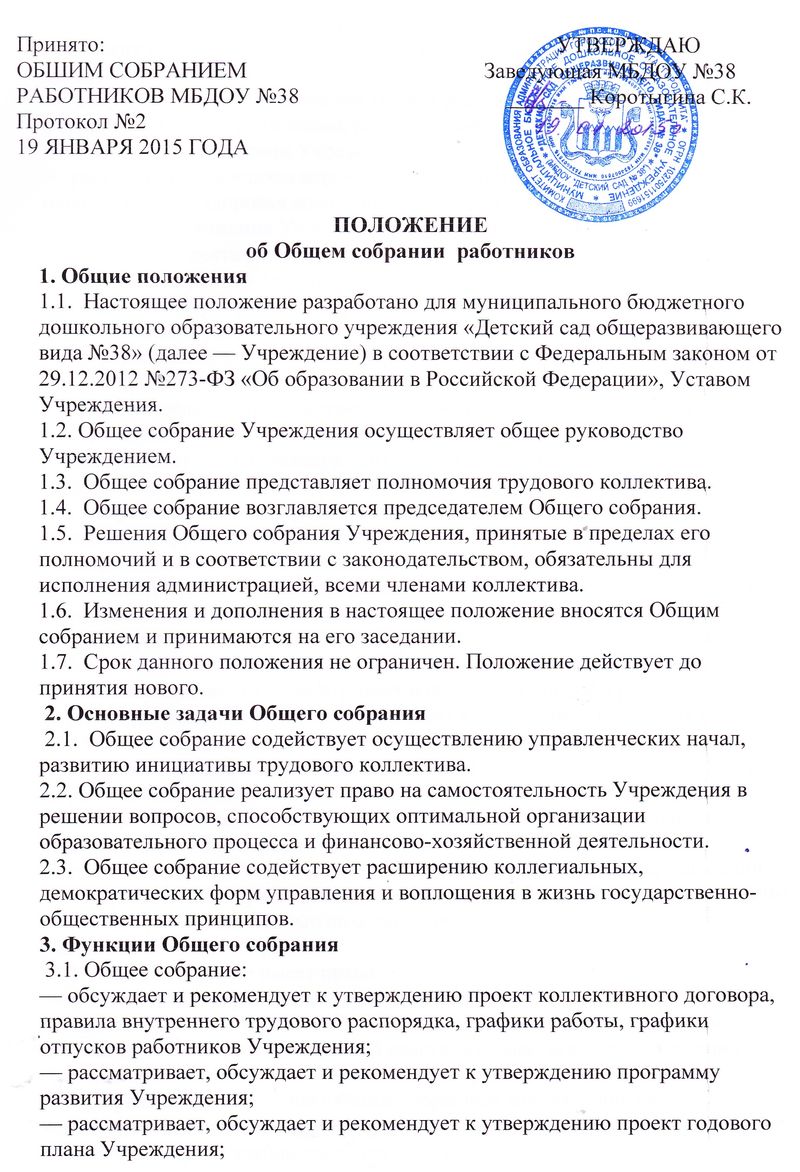 —  вносит изменения и дополнения в Устав Учреждения, другие локальные акты;—  обсуждает вопросы состояния трудовой дисциплины в Учреждении и мероприятия по ее укреплению, рассматривает факты нарушения трудовой дисциплины работниками Учреждения;— рассматривает вопросы охраны и безопасности условий труда работников, охраны жизни и здоровья воспитанников Учреждения;—  вносит предложения Учредителю по улучшению финансово-хозяйственной деятельности Учреждения;—  определяет размер доплат, надбавок, премий и других выплат стимулирующего характера в пределах имеющихся в Учреждении средств из фонда оплаты труда;—  определяет порядок и условия предоставления социальных гарантий и льгот в пределах компетенции Учреждения;—  вносит предложения в договор о взаимоотношениях между Учредителем и Учреждением;— заслушивает отчеты заведующего Учреждением о расходовании бюджетных и внебюджетных средств;—  заслушивает отчеты о работе заведующего, председателя Совета педагогов и других работников, вносит на рассмотрение администрации предложения по совершенствованию ее работы;— знакомится с итоговыми документами по проверке государственными и муниципальными органами деятельности Учреждения и заслушивает администрацию о выполнении мероприятий по устранению недостатков в работе;— при необходимости рассматривает и обсуждает вопросы работы с родителями (законными представителями) воспитанников, решения Совета родителей и Родительского собрания Учреждения;—  в рамках действующего законодательства принимает необходимые меры, ограждающие педагогических и других работников, администрацию от необоснованного вмешательства в их профессиональную деятельность, ограничения самостоятельности Учреждения, его самоуправляемости. Выходит с предложениями по этим вопросам в общественные организации, государственные и муниципальные органы управления образованием, органы прокуратуры, общественные объединения. 4. Права Общего собрания 4.1.  Общее собрание имеет право:— участвовать в управлении Учреждением;— выходить с предложениями и заявлениями на Учредителя, в органы муниципальной и государственной власти, в общественные организации.4.2.  Каждый член Общего собрания имеет право:—  потребовать обсуждения Общим собранием любого вопроса, касающегося деятельности Учреждения, если его предложение поддержит не менее одной трети членов собрания;— при несогласии с решением Общего собрания высказать свое мотивированное мнение, которое должно быть занесено в протокол. 5. Организация управления Общим собранием 5.1.  В состав Общего собрания входят все работники Учреждения.5.2. На заседание Общего собрания могут быть приглашены представители Учредителя, общественных организаций, органов муниципального и государственного управления. Лица, приглашенные на собрание, пользуются правом совещательного голоса, могут вносить предложения и заявления, участвовать в обсуждении вопросов, находящихся в их компетенции.5.3. Для ведения Общего собрания из его состава открытым голосованием избирается председатель и секретарь сроком на один календарный год, которые выбирают свои обязанности на общественных началах.5.4.  Председатель Общего собрания:—  организует деятельность Общего собрания;—  информирует членов трудового коллектива о предстоящем заседании не менее чем за 30 дней до его проведения;—  организует подготовку и проведение заседания;—  определяет повестку дня;—  контролирует выполнение решений.5.5.  Общее собрание собирается не реже 2 раз в календарный год.5.6.  Общее собрание считается правомочным, если на нем присутствует не менее 50% членов трудового коллектива Учреждения.5.7.  Решение Общего собрания принимается открытым голосованием.5.8.  Решение Общего собрания считается принятым, если за него проголосовало не менее 51% присутствующих.5.9.  Решение Общего собрания обязательно к исполнению для всех членов трудового коллектива Учреждения..6. Взаимосвязь с другими органами самоуправления 6.1. Общее собрание организует взаимодействие с другими органами самоуправления Учреждения —Педагогическим Советом, Советом родителей, Советом ДОУ:—  через участие представителей трудового коллектива в заседаниях Педагогического Совета, Совета родителей, Совета ДОУ;—  представление на ознакомление материалов Педагогического  Совета, Совета родителей, Совета ДОУ, готовящихся к обсуждению и принятию на заседании Общего собрания;— внесение предложений и дополнений по вопросам, рассматриваемым на заседаниях Педагогического Совета, Совета родителей, Совета ДОУ. 7. Ответственность Общего собрания 7.1. Общее собрание несет ответственность:—  за выполнение, выполнение не в полном объеме или невыполнение закрепленных за ним задач и функций;—  соответствие принимаемых решений законодательству РФ, нормативно-правовым актам. 8. Делопроизводство Общего собрания 8.1. Заседания Общего собрания оформляются протоколом.8.2. В книге протоколов фиксируются:— дата проведения;—  количественное присутствие (отсутствие) членов трудового коллектива;—  приглашенные (ФИО, должность);—  повестка дня;—  ход обсуждения вопросов;—  предложения, рекомендации и замечания членов трудового коллектива и приглашенных лиц;—  решение.8.3. Протоколы подписываются председателем и секретарем Общего собрания.8.4.  Нумерация протоколов ведется от начала календарного года.8.5. Книга протоколов Общего собрания нумеруется постранично, прошнуровывается, скрепляется подписью заведующего и печатью Учреждения.8.6.  Книга протоколов Общего собрания хранится в делах Учреждения (50 лет) и передается по акту (при смене руководителя, передаче в архив).